Средняя группаЛексическая тема: Неделя ПДДРисованиеИгра «Это я»Проитайте стихи, дети отвечают «Это я, это я, это все мои друзья» или молчат.Кто из вас идет впередТолько там где переход?(Это я, это я, это все мои друзья.)Кто из вас несется скоро,Что не видит светофора?(Это я, это я, это все мои друзья.)Кто из вас, идя домой,Держит путь по мостовой?(Дети молчат.)Знает кто, что красный свет-Это значит» хода нет»?(Это я, это я, это все мои друзья.)-А теперь мы раскрасим дорожные знаки. Давайте вспомним, какие они: предупреждающие знаки, (форма треугольника, поле белое с красной каймой – предупреждают водителей и пешеходов о возможной опасности); запрещающие, (форма круга, цвет поля белый с красной каймой по окружности - запрещают водителям некоторые маневры: превышения скорости, остановки, стоянки) и информационно-указательные (форма четырехугольника, поле синее - оповещают водителей, пассажиров о местах расположения стоянок, пунктов питания, больниц).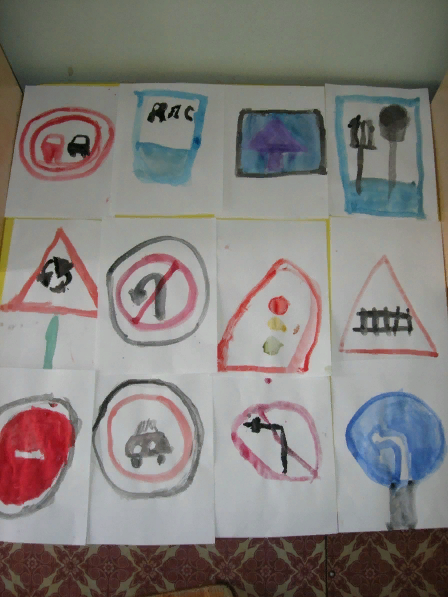 